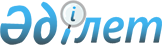 у.с. - постановлением Департамента государственного имущества и приватизации Министерства финансов Республики Казахстан от 22.10.1998 г. N 618 ~V980676 Об утверждении Положения о порядке передачи в доверительное управление предприятий и государственных пакетов акций акционерных обществ
					
			Утративший силу
			
			
		
					Постановление Государственного комитета Республики Казахстан по управлению государственным имуществом от 23 мая 1996 года N 381 Зарегистрировано в Министерстве юстиции Республики Казахстан 22 апреля 1997 г. N 292      В соответствии с Указом Президента Республики Казахстан, имеющим силу Закона, от 23 декабря 1995 г. U952721_ "О приватизации", а также во исполнение пункта 51 Плана мероприятий Правительства Республики Казахстан по углублению реформ на 1996 год, утвержденного постановлением Правительства Республики Казахстан от 12 января 1996 г. N 56 P960056_ Государственный комитет Республики Казахстан по управлению государственным имуществом постановляет: 

      1. Утвердить прилагаемое Положение о порядке передачи в доверительное управление предприятий и государственных пакетов акций акционерных обществ. 

      2. Контроль за исполнением настоящего Постановления возложить на Главное управление базовых отраслей. 



 

      Председатель 



Утверждено 

постановлением Государственного комитета Республики Казахстан по управлению государственным имуществом 

 



 

                              Положение 

                  о порядке передачи в доверительное 

              управление государственных предприятий и 

         государственных пакетов акций акционерных обществ 



 

                    Статья 1. Основные определения 



 

      1. В Положении используются следующие понятия: 

      Комитет - Государственный комитет Республики Казахстан по управлению государственным имуществом, уполномоченный представлять интересы государства в отношении собственности Республики Казахстан; 

      Участник - физическое лицо, негосударственное юридическое лицо или иностранное юридическое лицо, представившее необходимые документы и выразившее согласие заключить контракт на предложенных условиях; 

      Объект - предприятие государственной собственности или акционерное общество, государственный пакет акций которого передается в доверительное управление; 

      Заявка - определенный комплект необходимых документов, а также согласие Участника на выполнение условий контракта и заключение контракта, предложенных Комитетом; 

      Тендерная комиссия - орган, созданный Комитетом для организации тендера по заключению контракта на управление объектом и государственным пакетом акций; 

      Управляющая фирма - победитель тендера, заключивший контракт с Комитетом. 



 

                      Статья 2. Общие положения 



 

      Положение разработано в соответствии с Указом Президента Республики Казахстан от 23 декабря 1995 года, имеющим силу Закона, "О приватизации" и определяет основные механизмы заключения контрактов на доверительное управление предприятиями и государственными пакетами акций акционерных обществ с правом последующего выкупа (в дальнейшем - Контракт) физическими, негосударственными юридическими лицами и иностранными юридическими лицами объектов государственной собственности, а также контроля за выполнением управляющими фирмами условий контрактов. Заключение контракта является способом передачи государством права пользования, 

управления Участнику, выигравшему тендер, когда от него требуется выполнение определенных условий по отношению к объекту. Статья 3. Формирование тендерной комиссии 1. Комитет формирует тендерную комиссию. В состав тендерной комиссии обязательно включаются представители: а) Комитета; б) отраслевого министерства; в) Министерства финансов Республики Казахстан; г) Министерства экономики Республики Казахстан; д) Государственного комитета Республики Казахстан по антимонопольной и ценовой политике; е) акимов соответствующих областей; ж) трудового коллектива. 

      В работе тендерной комиссии вышеуказанные представители должны участвовать на основании надлежаще оформленной доверенности. Председателем тендерной комиссии является представитель Комитета. 

      2. Тендерная комиссия 

      2.1. организует в установленном порядке публикацию информационного сообщения о передаваемых на правление объектах; 

      2.2. самостоятельно разрабатывает и утверждает регламент своей работы. Решение принимается простым большинством голосов от общего числа членов тендерной комиссии. В случае равенства голосов председатель тендерной комиссии имеет право решающего голоса; 

      2.3. при необходимости привлекает консультационные фирмы; 

      2.4. принимает и регистрирует немедленно по мере поступления заявки, необходимые для представления в тендерную комиссию, по формам согласно приложениям N 1 и 2, оповещает Участников о принятии необходимых мер для устранения в кратчайшие сроки недостатков в представленной документации. Для иногородних Участников датой регистрации считается почтовая отметка дня отправления заявки; 

      2.5. уведомляет письменно Участника о признании его участником тендера по форме согласно приложению N 3 либо об отказе в признании участником тендера с указанием причины; 

      2.6. определяет победителя тендера; 

      2.7. подписывает протокол о результатах тендера. 



 

                Статья 4. Подготовка объекта к тендеру 



 

      После принятия решения Комитетом о передаче объекта и государственного пакета акций в доверительное управление отраслевое министерство, ведомство или уполномоченный орган представляет полную информацию о хозяйственной деятельности передаваемых объектов за последние 2 (два) года. Министерство финансов представляет полную информацию о финансовом состоянии объектов, передаваемых в доверительное управление, за последние 2 (два) года. 



 

               Статья 5. Извещение о проведении тендера 



 

      1. Тендерная комиссия доводит извещение об объектах государственной собственности, передаваемых в доверительное управление, посредством публикации в прессе. 

      2. Извещение о проведении тендера должно быть опубликовано не менее чем за 30 дней до проведения тендера в республиканской официальной печати на казахском и русском языках. Дополнительно, в целях улучшения эффективности, может быть опубликован информационный бюллетень, содержащий полную информацию об объекте, в международной прессе. 

      3. После публикации извещения Комитет предоставляет свободный доступ всем желающим к информации о передаваемом в правление объекте. 



 

                  Статья 6. Требования к Участникам 



 

      1. К участию в тендере допускаются физические, негосударственные юридические лица и иностранные юридические лица, своевременно подавшие заявку и другие необходимые документы. 

      Кроме того физическое лицо, подавшее заявку должно обладать необходимыми знаниями и иметь опыт работы в данной или смежной отрасли, а юридическое лицо должно иметь представителя для управления предприятием (объектом), также обладающего вышеуказанными данными. 

      2. Для участия в тендере в адрес тендерной комиссии необходимо представить следующие документы: 

      а) заявку на участие в тендере, согласно приложениям N 1, 2; 

      б) технико-экономическое обоснование (ТЭО) с расчетами экономической и коммерческой эффективности, согласно методике обоснования инвестиционных проектов; 

      в) бизнес-план, разработанный по методике ЮНИДО (международный стандарт); 

      г) предложения в письменной форме по условиям тендера, запечатанные в отдельном конверте; 

      д) справку о финансовой устойчивости Участника; 

      е) документ, подтверждающий внесение гарантийного взноса (задаток). Размер гарантийного взноса устанавливается Комитетом и вносится путем перечисления средств в денежном выражении на расчетный счет Комитета. Для физических лиц взнос может быть внесен наличными в кассу Комитета. 

      Иностранные юридические лица также представляют: 

      рекомендацию Первоклассного иностранного банка; 

      юридические лица дополнительно представляют нотариально заверенные учредительные документы, а также документы, подтверждающие прохождение ими государственной регистрации в соответствующем органе. 

      3. Прием заявок на участие заканчивается в 18 часов дня, предшествующего дню проведения тендера. По истечении установленного срока прием заявок и документов прекращается. 

      4. После получения документов тендерная комиссия направляет заявителю уведомление об участии его в тендере с указанием даты регистрации его заявки. С момента отправления уведомления заявитель приобретает статус участника тендера. 

      Заявители, чьи заявки не были приняты к рассмотрению или отклонены, уведомляются об этом в 5-ти дневный срок с указанием причин. 

      5. Сведения о лицах, подавших заявку на участие в тендере, не подлежат оглашению. 

      6. Участник тендера имеет право отозвать свое предложение до установленного срока проведения тендера, сообщив об этом письменно за 3 дня до начала тендера. 

      7. С участников тендера, от суммы внесенного задатка (залога), взимаются средства, необходимые для возмещения расходов по организации тендера, на: 

      - услуги консалтинговых фирм по разработке индивидуальных проектов; 

      - командировочные расходы по выезду на места по спорным вопросам и решении проблем путем принятия решений об учреждении государственных юридических лиц либо юридических лиц с участием государства, их реорганизации, ликвидации, подписания контрактов (договоров, соглашений) на передачу объектов государственной собственности под залог, для проведения реабилитационных процедур, в наем, в аренду, доверительное управление, на приватизацию; 

      - оплату междугородних, международных телефонных переговоров; 

      - оплату за охрану объекта; 

      - оплату транспорта; 

      - расходы на рекламное и информационное обеспечение; 

      - приобретение бумаги, бланков, канцелярских товаров, запасных частей для компьютеров, переплет документов, ремонт оборудования, техники; 

      - материальное поощрение работников, принимавших непосредственное участие в проведении тендеров и работавших сверх рабочего времени. 

      8. Участнику тендера, не оказавшегося победителем, гарантийный взнос возвращается за вычетом 10 процентов внесенной суммы, необходимых для покрытия расходов по организации и проведению тендера. Оставшаяся сумма задатка (залога) возвращается Участникам в течение 20 банковских дней. 

      Сноска. Статья 6 - с изменениями, внесенными постановлением Департамента управления государственным имуществом и активами Министерства финансов Республики Казахстан от 2 августа 1997 года N 231. 



 

                     Статья 7. Условия контракта 



 

      1. Основными условиями контракта должны быть: 

      а) сохранение профиля производства, объема выпуска продукции на определенном уровне или последующее увеличение; 

      б) финансирование и содержание объектов социальной сферы, входящих в имущественный комплекс предприятия; 

      в) сохранение всех или определенного контрактом количества рабочих мест; 

      г) обеспечение социальных гарантий работникам объекта, страхование жизни и здоровья работников объекта от производственных травм и несчастных случаев на производстве; 

      д) страхование имущества объекта от пожаров, взрывов, аварий и других чрезвычайных событий, а также от стихийных бедствий; 

      е) повышение качества продукции и ее конкурентоспособности, снижение издержек производства; 

      ж) ликвидация (погашение) всех задолженностей объекта, существующих на момент подписания акта приема-передачи; 

      з) соблюдение норм и правил, касающихся охраны недр, окружающей среды и охраны труда; 

      и) обязательства по привлечению финансовых средств: кредиты - товарные под оборотные средства, инвестиционные; 

      к) обязательства по уровню цен; 

      л) обязательства по удовлетворению потребностей внутреннего рынка для отечественных товаропроизводителей по взаимоприемлемым ценам; 

      м) обязательства и права управляющих фирм по реализации инвестиционных программ в объекте на средне и долгосрочную перспективу, их соответствие государственной инвестиционной стратегии развития регионов и отраслей; 

      н) обязательства и права управляющих фирм по разработке полной программы реструктуризации объекта, обеспечивающей достижение его финансовой стабильности; 

      о) поддержание мобилизационных мощностей объекта; 

      п) осуществлять реализацию продукции за пределы Республики Казахстан по ценам мирового рынка; 

      р) обязательства по приведению в соответствие с мировыми стандартами процента скидки при предоплате за отгружаемую продукцию; 



 

      для предприятий горно-металлургического комплекса также: 

      с) проводить горные работы в соответствии с Генеральной схемой развития объекта горнорудного комплекса; 

      т) выдерживать нормативы вскрытых, подготовленных и готовых к выемке запасов, а также обеспечение полноты выемки и переработки полезных компонентов; 

      у) не разрывать договорные отношения с традиционными, особенно с национальными поставщиками и потребителями сырья, материалов. 

      2. В каждом отдельном случае в зависимости от особенности объекта требования могут изменяться и дополняться. При этом тендерная комиссия, в зависимости от структурно-отраслевого значения промышленного сектора, переданного в доверительное управление, должна рассматривать контракт с учетом: 

      - в доверительное отправление передаются объекты целой отрасли; 

      - в доверительное управление передается крупный промышленный комплекс, являющийся существенной частью отрасли; 

      - в доверительное управление передается отдельный объект. 



 

                Статья 8. Порядок проведения тендеров 



 

      1. Тендерная комиссия рассматривает предложения Участников, исходя из критерия (критериев) выявления победителя. Тендерная комиссия вправе провести независимую экспертизу проектов. Экспертная группа создается под руководством Министерства экономики и включает в свой состав представителей: 

      а) Министерства финансов Республики Казахстан; 

      б) Министерства науки-Академии наук; 

      в) и других заинтересованных министерств и ведомств. 

      Сроки рассмотрения экспертной группой заявок Участников ограничиваются 15 днями. 

      2. Решение тендерной комиссии принимается простым большинством голосов его членов. При равенстве голосов голос председателя является решающим. При равенстве голосов тендерная комиссия вправе пригласить Участников на переговоры и с их согласия устроить дополнительный тендер для выявления победителя. В данном случае победителем признается Участник, предложивший тендерной комиссии дополнительные предложения, направленные на улучшение работы данного предприятия. 

      3. Решение тендерной комиссии оформляется протоколом, который подписывается членами тендерной комиссии, его председателем и лицом, выигравшим торги. Член комиссии имеет право письменно изложить свое особое мнение и приложить его к протоколу, о чем в последнем делается отметка. 

      Результаты тендера могут быть опротестованы его участниками в течение 30 календарных дней со дня объявления победителя. 

      4. Результаты тендера утверждаются Комитетом в течение 5-ти календарных дней со дня объявления победителя. В случае неутверждения результатов тендера, отсутствия заявок на участие в тендере или принятия тендерной комиссией решения об отсутствии победителя, Комитет вправе объявить новый тендер, рекомендовав соответствующей тендерной комиссии изменить условия тендера. 



 

                    Статья 9. Заключение контракта 



 

      1. (секретно). 

      2. Контракт на управление объектом, государственным пакетом акций должен быть подписан сторонами не позднее 10 дней после завершения тендера. Контракт, заключенный между Комитетом и победителем тендера, составляется по форме согласно приложению N 4. 

      3. Акт приема-передачи Комитетом права на управление объектом и государственным пакетом акций акционерных обществ, подписанное сторонами, является составной частью контракта. 



 

                      Статья 10. Сроки контракта 



 

      1. Контракт между Комитетом и Управляющей фирмой вступает в силу с момента его подписания. Исчисление срока начинается со дня передачи Комитетом Управляющей фирме государственного пакета акций (объекта). 

      2. Контракт заключается сроком от 5 до 10 лет, в зависимости от структурно-отраслевого значения промышленного сектора. 



 

                      Статья 11. Особые условия 



 

      При надлежащем исполнении условий контракта Управляющей фирме будет предложено преимущественное право выкупа объекта или государственного пакета акций акционерного общества. Сроки и размер государственного пакета акций, подлежащий выкупу, устанавливает Комитет. 



 

                  Статья 12. Ответственность сторон 



 

      1. В случае неисполнения или ненадлежащего исполнения обязательств по контракту стороны несут ответственность, установленную законодательством Республики Казахстан, по вопросам не урегулированным законодательством Республики Казахстан и условиями контракта, применяются нормы и международные соглашения, ратифицированные Республикой Казахстан. 

      2. Сделки, в прямой и скрытой форме нарушающие требования и условия контракта, являются недействительными, а лица, виновные в их совершении, несут установленную законами Республики Казахстан дисциплинарную, материальную, административную и уголовную ответственность. 

      3. Привлечение к дисциплинарной, административной и уголовной ответственности не освобождает виновных лиц от обязанности возмещения причиненного ущерба. 

      4. В случае досрочного расторжения контракта, виновная сторона обязана возместить другой стороне вое прямые убытки, причиненные таким расторжением. 



 

                        Статья 13. Форс-мажор 



 

      1. Стороны освобождаются от ответственности за полное или частичное невыполнение обязательств, а также задержку в их выполнении по заключенному контракту, если таковые явились следствием обстоятельств непреодолимой силы (форс-мажор). К обстоятельствам непреодолимой силы относятся любые события, выходящие за рамки контроля сторон, а именно: военные конфликты, стихийные бедствия (наводнения, землетрясения и т.п.). 

      2. В случае возникновения форс-мажорных обстоятельств, сторона, пострадавшая от них, незамедлительно, в письменном виде, уведомляет об этом другую сторону с указанием даты начала событий и обязана представить подтверждение форс-мажорных обстоятельств. 

      3. Срок исполнения обязательств по заключенному контракту отодвигается соразмерно времени, в течение которого действовали форс-мажорные обстоятельства. 



 

         Статья 14. Контроль за выполнением условий контракта 



 

      Контроль за выполнением условий контракта осуществляет Комитет и отраслевое министерство. С этой целью Комитет создает рабочую группу из представителей соответствующих министерств и ведомств. Рабочая группа организует свою работу в соответствии с заключенным контрактом, с учетом обязательств Управляющей фирмы .Управляющая фирма представляет на рассмотрение рабочей группы материалы (отчеты) в установленные сроки и по форме согласно Приложения N 5. 



 

          Статья 15. Условия прекращения действия контракта 



 

      1. Контракт прекращает свое действие по одной из следующих причин: 

      - по истечении последнего дня срока действия контракта, в случае если его действие не продлено по согласованию сторон; 

      - одна из сторон не выполняет или существенно нарушает условия контракта, в соответствии с Гражданским кодексом Республики Казахстан кроме случаев, связанных с обстоятельствами непреодолимой силы (форс-мажор) согласно п. 1. ст. 13 настоящего Положения; 

      - одна из сторон переуступает любую часть своего интереса третьей стороне без согласия другой стороны; 

      - невыполнение одной из сторон решений суда. 

      2. Комитет, в случае невыполнения Управляющей фирмой в установленные контрактом сроки обязательств по обеспечению деятельности объекта, имеет право, в одностороннем порядке расторгнуть контракт, предупредив об этом Управляющую фирму за 15 дней. 



 

                     Статья 16. Разрешение споров 



 

      1. По всем неурегулированным настоящим Положением вопросам стороны руководствуются нормами законодательства Республики Казахстан, нормами международных договоров, признаваемыми Республикой Казахстан. 

      2. Споры, возникающие при передаче права на управление объектом и государственным пакетом акций по контракту, рассматриваются по взаимному согласию сторон или судом. В случае невозможности их разрешения сторонами в течение 60 (шестидесяти) дней, передаются на окончательное разрешение в международные институциональные арбитражные центры. Решение этих органов будет окончательным для обеих сторон. 



Приложение N 1 

к постановлению Государственного комитета Республики Казахстан по управлению государственным имуществом N 381 от "23"_мая__1996г. 



_____________________________________________________________________ Председателю тендерной комиссии _________________________________ ЗАЯВКА НА УЧАСТИЕ В ТЕНДЕРЕ (заполняется юридическим лицом) от___________________________________________________________________ (полное наименование юридического лица, подавшего заявку) 1. Изучив информационное сообщение, опубликованное в_________________ _________________________N ____________ от "___"____________199____г. (наименование, N и дата издания, в котором опубликовано сообщение) об акционерном(ых) обществе(ах) _____________________________________ 

                                      (полное наименование объекта) право управление государственным(и) пакетом(ами) акций которого (ых) передается в доверительное управление, и условия его передачи, мы, нижеподписавшиеся, уполномоченные на подписание заявки, согласны заключить контракт на доверительное управление на предложенных условиях и в соответствии с нашими предложениями, предлагаемыми к настоящей заявке. 

      2. В случае, если наши предложения будут приняты, берем на себя 

обязательство заключить контракт в срок не позднее 10 дней с момента объявления результатов тендера. 3. До подписания контракта настоящая заявка с Вашим письменным сообщением о принятии наших предложений будет считаться имеющей силу договора между нами. 4. Решение о результатах тендера просим выслать по адресу:______ _____________________________________________________________________ К настоящей заявке прилагаются следующие документы: _________________ _____________________________________________________________________ за___________________________________________________________________ (наименование юридического лица) _____________________________________________________________________ (должность уполномоченных лиц, Ф.И.О.) Подпись __________________ "____" ________________199___ г. ПРИНЯТО: "___" ___________ 199____ г. Подпись _____________________ 



Приложение N 2 

к постановлению Государственного комитета Республики Казахстан по управлению государственным имуществом N 381 от "23"_мая__1996г. (заполняется физическим лицом) 



_____________________________________________________________________ Председателю тендерной комиссии _________________________________ ЗАЯВКА КА УЧАСТИЕ В ТЕНДЕРЕ (заполняется физическим лицом) 1. Изучив информационное сообщение, опубликованное в ________________ _____________________________________________________________________ (наименование, N и дата издания, в котором опубликовано сообщение) об акционерном (ых) обществе (ах)____________________________________ _____________________________________________________________________ 

                    (полное наименование объекта) право управление государственным (и) пакетом (ами) акций которого (ых) передается в доверительное управление, и условия его передачи, я, ____ _______________________________________ согласен заключить контракт на доверительное управление на предложенных условиях и в соответствии с моими предложениями, предлагаемыми к настоящей заявке. 

2. В случае, если мои предложения будут приняты, беру на себя 

обязательство заключить контракт в срок не позднее 10 дней с момента объявления результатов тендера. 3. До подписания контракта настоящая заявка с Вашим письменным сообщением о принятии моих предложений будет считаться имеющей силу договора между нами. 4. Решение о результатах тендера прошу выслать по адресу:____________ _____________________________________________________________________ К настоящей заявке прилагаются следующие документы:__________________ _____________________________________________________________________ _____________________________________________________________________ Подпись _________________ "___"_____________199___г. ПРИНЯТО: "____"__________199___г. Подпись _________________________ 



Приложение N 3 

к постановлению Государственного комитета Республики Казахстан по управлению государственным имуществом N 381 от "23"_мая__1996г. 

 



 

                               ________________________________ 

________________________________ Уведомление тендерной комиссии о допуске к участию в тендере _____________________________________________________________________ _____________________________________________________________________ (полное наименование и адрес участника тендера) Тендер на право заключений контракта на доверительное управление _____________________________________________________________________ _____________________________________________________________________ (полное наименование и местонахождение объекта) состоится "_____"____________199__г. в ______ часов, по адресу ______ _____________________________________________________________________ Председатель тендерной комиссии ___________________________________ (Ф.И.О.. подпись) "___"______________199___ г. 



Приложение N 4 

к постановлению Государственного комитета Республики Казахстан по управлению государственным имуществом N 381 от "23"_мая__1996г. 

 



 

                           ТИПОВОЙ КОНТРАКТ 

НА ДОВЕРИТЕЛЬНОЕ УПРАВЛЕНИЕ ПРЕДПРИЯТИЕМ И ГОСУДАРСТВЕННЫМ ПАКЕТОМ АКЦИЙ АКЦИОНЕРНОГО ОБЩЕСТВА г. Алматы "___"________199__г. Государственный комитет Республики Казахстан по управлению государственным имуществом, действующий на основании Положения "О государственном комитете Республики Казахстан по управлению государственным имуществом", утвержденного Постановлением Кабинета Министров Республики Казахстан от 29 мая 1995 г. N 716, в соответствии с Указом Президента Республики Казахстан от 23 декабря 1995 г., имеющим силу Закона, "О приватизации" в лице его председателя________________________________________________________, именуемый в дальнейшем "Комитет", с одной стороны, и ________________ __________________, и именуемый (ая) в дальнейшем "Управляющая фирма" в лице ______________г-на _____________________________, действующего на основании Устава _______________, с другой стороны, заключили настоящий контракт о нижеследующем: Предмет контракта 1.1. Предметом контракта является передача права на осуществление управления___________________________________________ в соответствии с законами Республики Казахстан и постановлениями Правительства Республики Казахстан и определение договорных взаимоотношений между Комитетом и Управляющей фирмой. 

      Передача прав управления ________________________ осуществляется путем передачи его государственного пакета акций в размере _________. 

      1.2. Комитет передает, а Управляющая фирма приобретает на условиях, изложенных в настоящем Контракте, право на осуществление управления _______________, именуемом в дальнейшем "Объект". 

      1.3. Под "управлением" стороны понимают комплекс действий и мероприятий, определяемых и осуществляемых Управляющей фирмой ____________________ за счет средств Объекта, а так же заемных или любым образом консолидированных Управляющей фирмой средств, направленных на развитие и техническое перевооружение Объекта с целью: 

      - создания благоприятной финансовой ситуации для реализации комплекса перспективных технических и социально-экономических программ, обеспечивающих устойчивую текущую производственную деятельность Объекта; 

      - осуществления комплекса мероприятий по стабилизации и развитию производства с одновременным решением вопросов оздоровления экологической обстановки в Объекте и прилегающих к нему зонах; 

      - решения первоочередных социальных проблем Объекта, сохранения 

и создания новых рабочих мест. 1.4. Документом, удостоверяющим право на осуществление управления Объектом, является данный Контракт. Права сторон 2.1. Комитет имеет право: 2.1.1. представлять Республику Казахстан на прямых переговорах с Управляющей фирмой; 2.1.2. подписывать контракт от имени Правительства; 

      2.1.3. проводить ревизии с привлечением специалистов заинтересованных министерств и ведомств всех бухгалтерских книг и учетных документов Объекта по окончанию каждого календарного года, предварительно уведомив Управляющую фирму за тридцать дней до ее начала; 

      2.1.4. давать разрешение на залог имущества Объекта, составляющего ____ и более процентов его активов; 

      2.1.5. осуществлять через свои территориальные органы контроль за реализацией полномочий Управляющей фирмы на общем собрании акционеров; 

      2.1.5. контролировать выполнение обязательств по настоящему Контракту и всех дополнительных соглашений, заключенных в его развитие. 



 

      2.2. Управляющая фирма имеет право: 

      2.2.1. владеть, пользоваться основными и оборотными средствами Объекта на условиях, оговоренных настоящим Контрактом; 

      2.2.2. предпринимать любые законные действия в рамках прав, предоставленных ей настоящим Контрактом; 

      2.2.3. складировать отходы производства в порядке, устанавливаемом природоохранными органами; 

      2.2.4. импортировать и экспортировать машины, оборудование и 

иные материалы, необходимые для осуществления производственной деятельности в рамках таможенного законодательства; 2.2.5. реализовывать часть продукции Объекта, согласованную с Министерством промышленности и торговли Республики Казахстан, на мировом рынке по ценам мирового рынка, при этом предпочтение отдается продаже продукции на внутреннем рынке при наличии оплаченного спроса; 2.2.6. получать ____ % чистой прибыли Объекта по итогам за каждый квартал. Обязанности сторон 3.1. Управляющая фирма обязуется: 

      3.1.1. разрабатывать и развивать активы Объекта, в соответствии с Проектом (бизнес-планом), являющимся неотъемлемой частью настоящего Контракта, который будет подписан дополнительно; 

      3.1.2. в течение всего срока действия настоящего Контракта соблюдать нормы и правила, а также постановления соответствующих государственных органов, касающиеся охраны недр, охраны окружающей среды, охраны труда; 

      3.1.3. регулярно, по истечении каждого финансового года, представлять Комитету и Министерству промышленности и торговли адекватную информацию, соответственно, о ходе выполнения условий настоящего Контракта и производственного плана Объекта по производству и реализации его продукции; 

      3.1.5. осуществлять полный и точный бухгалтерский учет всех расходов и издержек в связи с осуществлением Объектом производственной деятельности, а так же надлежаще хранить и аккуратно вести бухгалтерские документы; 

      3.1.6. по первому требованию финансовых и налоговых органов представлять всю отчетность, касающуюся формирования и расходования средств Объекта, а так же по заключению, исполнению и результатам сделок, совершаемых предприятием; 

      обеспечивать свободный доступ ревизорам ко всем бухгалтерским документам, материалам и иной информации; 

      3.1.7. в течение всего срока действия Контракта сохранять существующее количество рабочих мест; 

      3.1.8. в течение всего срока действия контракта не допускать превышение допустимых норм вредного воздействия на окружающую среду результатов производственной деятельности Объекта; 

      3.1.9. в течение всего срока действия Контракта сохранять объем выпуска продукции Объектом и предпринимать меры к его увеличению; 

      3.1.10. своевременно производить налоговые и прочие отчисления в бюджет и в государственные бюджетные фонды, в соответствии с законодательством Республики Казахстан; 

      3.1.13. в возможно короткие сроки обеспечить пополнение оборотных средств Объекта за счет льготного кредитования и внешних заемных средств; 

      3.1.14. обеспечивает в течение действия Контракта, финансирование инвестиционных программ предприятия на сумму до_______ _________ долларов США за счет привлечения иностранных инвесторов (по согласованию с Комитетом), предоставления Объекту льготных кредитов и увеличения; 

      3.1.15. ликвидировать все задолженности Объекта перед смежниками и бюджетами всех уровней Республики Казахстан по графику, согласованному при подписании Контракта; 

      3.1.16. предпринять необходимые действия по возврату Предприятию сумм просроченной дебиторской задолженности за отгруженную продукцию, а также всех иных задолженностей; 

      3.1.17. обеспечить состояние социальной инфраструктуры Объекта и режим льгот для определенных законодательством, категорий работников (работающие пенсионеры, лица, занятые на вредных производствах и т.д.) не ниже уровня, существовавшего на момент заключения настоящего Контракта; 

      3.1.18. обслуживаться в банках, учредителями которых являются казахстанские юридические и физические лица; 

      3.1.19. обеспечить сохранность имущества Объекта с учетом изменения активов, обусловленных оперативной хозяйственной деятельностью Управляющей фирмы; 

      3.1.20. рекомендовать начисление и использование дивидендов на государственный пакет акций в установленном законодательством порядке; 

      3.1.21. согласовывать с Комитетом залог на имущество Объекта, составляющего _____ и более процентов его активов, а также вопросы изменения Устава Объекта. 



 

      4.1. Управляющая фирма несет полную имущественную ответственность по кредитным обязательствам. 

      В случае возникновения убытков в Объекте по вине Управляющей фирмы в период осуществления ею своих обязательств по настоящему Контракту, она обязуется погашать такие убытки за свой счет. 

      4.2. Управляющая фирма обязуется обеспечить привлечение инвестиций в техническое перевооружение и развитие социальной сферы Объекта. 

      4.3. При проведении Комитетом работ по подготовке Объекта к 

приватизации, Управляющая фирма должна оказывать всяческую поддержку и содействие. 4.4. Управляющая фирма обязуется обеспечить поставки продукции Объекта потребителям, в соответствии с заключенными межгосударственными договорами, заключенных до момента подписания Контракта. 4.5. Управляющая фирма не имеет право продать или использовать Объект, его акции в качестве вклада а другое акционерное общество, либо иное юридическое лицо. _____________________________________________________________________ _____________________________________________________________________ _____________________________________________________________________ _____________________________________________________________________ 5.1. Комитет обязуется: 5.1.1. передать во владение и пользование Управляющей фирме государственный пакет акций Объекта в размере _________%; 

      5.1.2. сохранить за Управляющей фирмой в полном объеме переданный ей по настоящему Контракту, государственный пакет акций в течение всего срока действия настоящего Контракта, а в случае его продления - и в течение срока продления; 

      5.1.3. гарантировать Управляющей фирме в течение всего срока действия настоящего Контракта соблюдение вышеперечисленных прав; 

      5.1.4. обеспечить проведение государственной экспертизы на предмет законности деятельности руководителей Объекта по сделкам и актам управления, совершенных до начала исполнения настоящего Контракта Управляющей фирмой, с целью определения меры их ответственности; 

      5.1.5. применять к Управляющей фирме и Предприятию таможенный, налоговый и, в целом, законодательные режимы, не выше действующие в республике на момент заключения настоящего Контракта; 

      5.1.6. Предоставить Управляющей фирме преимущественное право выкупа государственного пакета акций в порядке, установленном законодательством. 

      После переоценки размеров Уставного фонда Объекта (по состоянию на дату подписания Договора), основанных на результатах независимой экспертизы, производится перерегистрация Уставного фонда и фиксация стоимости акций, по которым будет производиться их продажа Управляющей фирме. Перерегистрация Уставного фонда должна быть произведена не позднее 6 месяцев с даты вступления Контракта в силу. 

      5.2. Передачей прав на управление Объектом Управляющей фирме, на основе положений настоящего Контракта является выдача ей в двухнедельный срок, исчисляемый с даты подписания контракта, Государственным комитетом Республики Казахстан по государственному имуществу письменной доверенности на управление вышеназванным пакетом акций Объекта. 



 

                        Ответственность сторон 



 

      6.1. В случае неисполнения или ненадлежащего исполнения обязательств по настоящему Контракту стороны несут ответственность, установленную законодательством Республики Казахстан, по вопросам, не урегулированным законодательством Республики Казахстан и условиями настоящего Контракта, применяются нормы и международные соглашения, ратифицированные Республикой Казахстан. 

      6.2. Сделки, в прямой и скрытой форме нарушающие требования и условия настоящего Контракта, являются недействительными, а лица, виновные в их совершении, несут установленную законами Республики Казахстан дисциплинарную, материальную, административную и уголовную ответственность. 

      6.3. Привлечение к дисциплинарной, административной и уголовной ответственности не освобождает виновных лиц от обязанности возмещения причиненного ущерба. 

      6.4. В случае досрочного расторжения контракта, виновная сторона обязана возместить другой стороне все прямые убытки, причиненные таким расторжением. 



 

                            Форс-мажор 



 

      7.1. Стороны освобождаются от ответственности за полное или частичное невыполнение обязательств, а также задержку в их выполнении по настоящему Контракту, если таковые явились следствием обстоятельств непреодолимой силы (форс-мажор). 

      7.2. К обстоятельствам непреодолимой силы относятся любые события, выходящие за рамки контроля сторон, а именно: военные конфликты, природные катастрофы, стихийные бедствия (наводнения, землетрясения и т.п.). 

      7.3. В случае возникновения обстоятельств непреодолимой силы, сторона, пострадавшая от них, незамедлительно, в письменном виде, уведомляет об этом другую сторону с указанием даты начала событий и описания форс-мажорных обстоятельств. 

      Стороны, совместными усилиями предпринимают меры для сведения к минимуму последствий таких обстоятельств. 

      7.4. Срок исполнения обязательств по настоящему Контракту отодвигается соразмерно времени, в течение которого действовали форс-мажорные обстоятельства. 



 

                           Конфиденциальность 



 

      8.1. Стороны, в соответствии с действующими законами Республики Казахстан и положениями Правительства, касающимися соблюдения конфиденциальности, определяют сроки соблюдения конфиденциальности по всем документам, информации, отчетам. 

      8.2. Ни одна из сторон, без получения письменного согласия другой Стороны не вправе раскрыть какой-либо третьей стороне, в течение срока соблюдения конфиденциальности, содержание настоящего Контракта или иной информации, считаемой конфиденциальной. 



 

                        Разрешение споров 



 

      9.1. По всем неурегулированным настоящим Положением вопросам стороны руководствуются нормами законодательства Республики Казахстан, нормами международных договоров, признаваемыми Республикой Казахстан. 

      9.2. Споры, возникающие при передаче права на управление объектом и государственным пакетом акций по контракту, рассматриваются по взаимному согласию сторон или судом. В случае невозможности их разрешения сторонами в течение 60 (шестидесяти) дней, предаются на окончательное разрешение в международные институциональные арбитражные центры. Решение этих органов будет окончательным для обеих сторон. 



 

                Условия прекращения действия контракта 



 

      10.1. Настоящий Контракт прекращает свое действие по одной из следующих причин: 

      10.1.1. по истечении последнего дня срока действия данного Контракта, в случае если его действие не продлено по согласованию сторон, что является предметом дополнительных переговоров; 

      10.1.2. одна из сторон не выполняет или существенно нарушает условия настоящего Контракта, кроме случаев, связанных с обстоятельствами непреодолимой силы (форс-мажор); 

      10.1.3. в случае невыполнения или нарушения одной из сторон условий настоящего Контракта, другая сторона наделяется правом потребовать выполнения или устранения нарушений условий контракта в течение приемлемого согласованного периода времени; в противном случае сторона, предъявившая претензию, имеет право прекратить в одностороннем порядке действие контракта со дня истечения 

вышеназванного периода времени; 10.1.4. одна из сторон переуступает любую часть своего интереса третьей стороне без согласия другой стороны; 10.1.5. невыполнение одной из сторон решений суда. 10.2. Комитет, в случае невыполнения Управляющей фирмой в течение ______(..........(прописью)) банковских дней обязательств по обеспечению финансирования деятельности Объекта, имеет право, в одностороннем порядке, расторгнуть контракт и предъявить Управляющей фирме претензию о невыполнении ею условий настоящего Контракта. 10.3. Отношения сторон по настоящему Контракту прекращаются после урегулирования всех имущественных претензий сторон, о чем они составляют акт, с даты подписания которого настоящий Контракт перестает действовать. Срок действия Контракта 11.1. Настоящий Контракт вступает в силу с момента его подписания. Однако исчисление сроков начинается со дня передачи Комитетом Управляющей фирме, оговоренного выше, государственного пакета акций. 11.2. Срок действия контракта ______ (...........) лет. Особые условия 

      12.1. Комитет и Управляющая фирма имеют право по обоюдному согласию вносить изменения и дополнения к настоящему Контракту в соответствии с действующим порядком прекращать срок действия контракта, а также заключать необходимые дополнительные соглашения, связанные с реализацией настоящего Контракта. 

      12.2. Данные приложения и дополнения к настоящему Контракту являются его неотъемлемой и необходимой частью и должны быть подписаны полномочными представителями сторон. 

      При этом, в случае расхождений в смысле и составе текстов 

настоящего Контракта и приложений к нему приоритетом пользуются положения документов, датированных более поздним числом. 12.3. Стороны после заключения контракта совместно назначают независимого аудитора для оценки финансово-хозяйственного состояния. Итоги аудиторской проверки представляются в Госкомимущество, утверждается Госкомимуществом и могут явиться основанием для согласования дополнительных условий к настоящему Контракту. 12.4. Настоящий Контракт составлен в трех экземплярах на русском языке, каждый из которых имеет одинаковую юридическую силу. ЮРИДИЧЕСКИЕ АДРЕСА СТОРОН: ГОСКОМИМУЩЕСТВА: Фирма"_________________" Республика Казахстан, г. Алматы, улица Казыбек би, 66 тел. ____________________ телекс_____________ факс_____________________ телеграф___________ телеграф_________________ ПОДПИСИ СТОРОН: за ГОСКОМИМУЩЕСТВА: за УПРАВЛЯЮЩУЮ ФИРМУ: подпись_____________ подпись_____________ М.П. М.П. 

 
					© 2012. РГП на ПХВ «Институт законодательства и правовой информации Республики Казахстан» Министерства юстиции Республики Казахстан
				